تجارب معملية لإيجاد بعض الخصائص الطبيعية (الشـكل، المقاس، الحجم، الكثافة، مساحة السطح) لبعض المنتجات الزراعيـــة (بطاطس، تفاح، خيار)التقرير الاول (1)اسم الطالب : الرقم الجامعي :اسم المحاضر : م. بندر مرعي النهديالفصل الدراسي الثاني 1432/1433 هـالمقدمة (تشرح مدعمة بالصور بطريقة الطالب)الاهداف تهدف هذه التجارب إلى التعرف على الطرق العمليـة لإيجاد الشـكل والمقاس والحجم والكثافة ومسـاحة السـطح لبعض المنتجات الزراعيـة (بطاطس، تفاح، خيار)  وكيفية تحليل نتائج التجارب ومقارنتها مع المعادلات الرياضية النظرية .طرق وادوات التجربة	الأدوات:ميزان (Model 00, Company name, City, Country) دقتة ( 0.0063ملي جرام)سكينجهاز الحاسب الآليطريقة التجربة :(تشرح مدعمة بالصور بطريقة الطالب)النتائج والمناقشة قياس حجم وكثافة العينات باستخدام ميزان المنصة (طريقة إزاحة الماء)قياس أقطار العينات باستخدام طريقة اسـتشـفاف المقاطع الطـولية والعرضـية.قياس مساحة السطح للعينات باستخدام طريقة التقشير والاسـتشـفاف.جدول رقم 1: نتائج قياســات التجارب لايجـاد بعض الخصـائص الطبيعية بطاطس، تفاح، خيارالخلاصة أهميـة الخصائص الطبيعية التي تم ايجادها فى هذه التجارب للمجالات التطبيقية فى الهندسـة الزراعية مع اعطاء أمثلة توضـح ذلكجامعة الملك سعودكلية علوم الاغذية والزراعة الهندسة الزراعية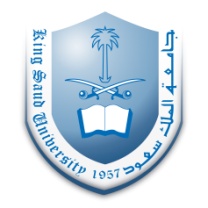 التاريخ:29 / 03/1433 هـرقم العينةاستخدام الميزان الحساساستخدام طريقة ازاحة الماءاستخدام طريقة ازاحة الماءاستخدام طريقة ازاحة الماءاستخدام طريقة استشفاف المقاطع الطولية والعرضيةاستخدام طريقة استشفاف المقاطع الطولية والعرضيةمساحة السطحمساحة السطحالفرق في المساحاتالوزن حجم العينةالوزن النوعيالكثافةالقطر الطوليالقطر العرضياستخدام طريقة التقشير والاستشفافبالحسابات%123456